Cairns 16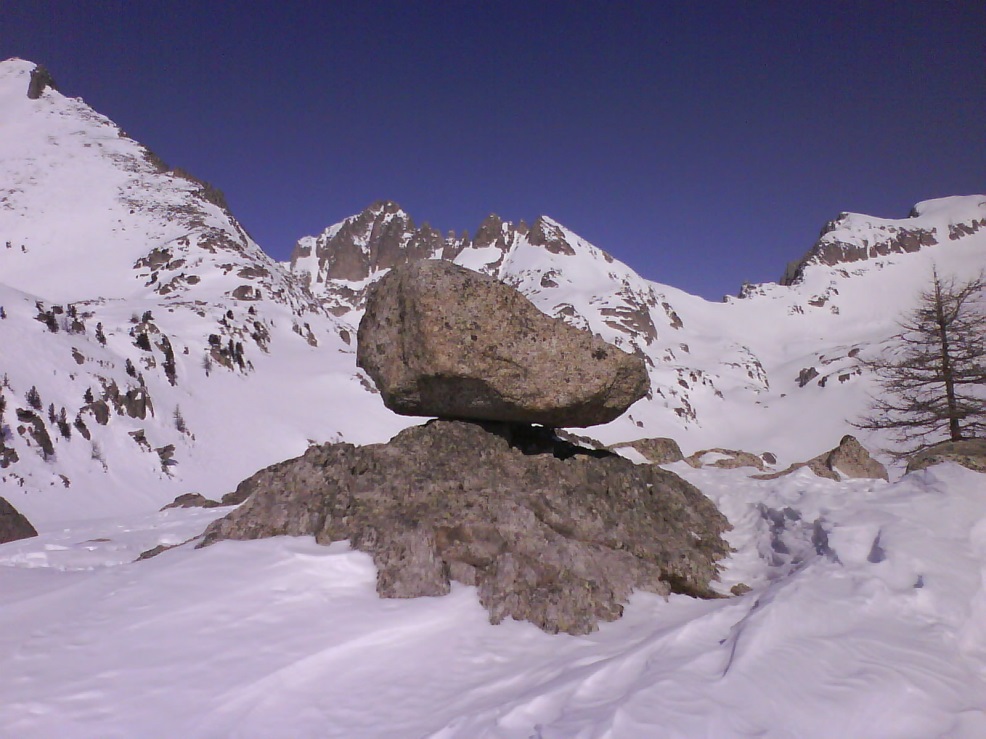 L'INSURRECTION POETIQUE17e Printemps des poètes Janvier 2 015Et quatrième de couv déjà Lawrence le disaitla civilisation s’autodétruiton ne pourra pas s’arrêterni d’écrire ni de crierFerlinghetti encore :ne pas mourir achevémais infiniBéatrice Machet 